DESKTOP RFLP ANALYSIS				                           NAME _________________________	GEL #1
LAY OUT 3 YARN PIECES ON YOUR DESK; DON’T STRETCH !
TRIM GREEN & PURPLE YARN PIECES SO THEY ARE THE SAME LENGTH- 50 cmUse the SAME EcoRI “restriction enzyme” provided to cut ALL the DNA strands.“LADDER” DNA (TAN yarn) – Cut pieces that are 10 cm, 20 cm, 30 cm, 40 cm long   Individual #1 (PURPLE yarn) – Make cuts at 10  cm AND  32 cm   Individual #2 (GREEN yarn) – Make cuts at 10 cm AND 15 cm AND 40 cm  Set up the top of your desk as a gelUse sticky notes to LABEL the + and – polesUse sticky notes to LABEL your lanesUse sticky notes to LABEL distance on the gelLoad each “well” with DNA from one individual. 
“Run your gel”.  In real life, current would be applied to cause the fragments to move along the gel                                     LADDER DNA                 Individual #1                  Individual #2
                                        (TAN)                             (PURPLE)                         (GREEN)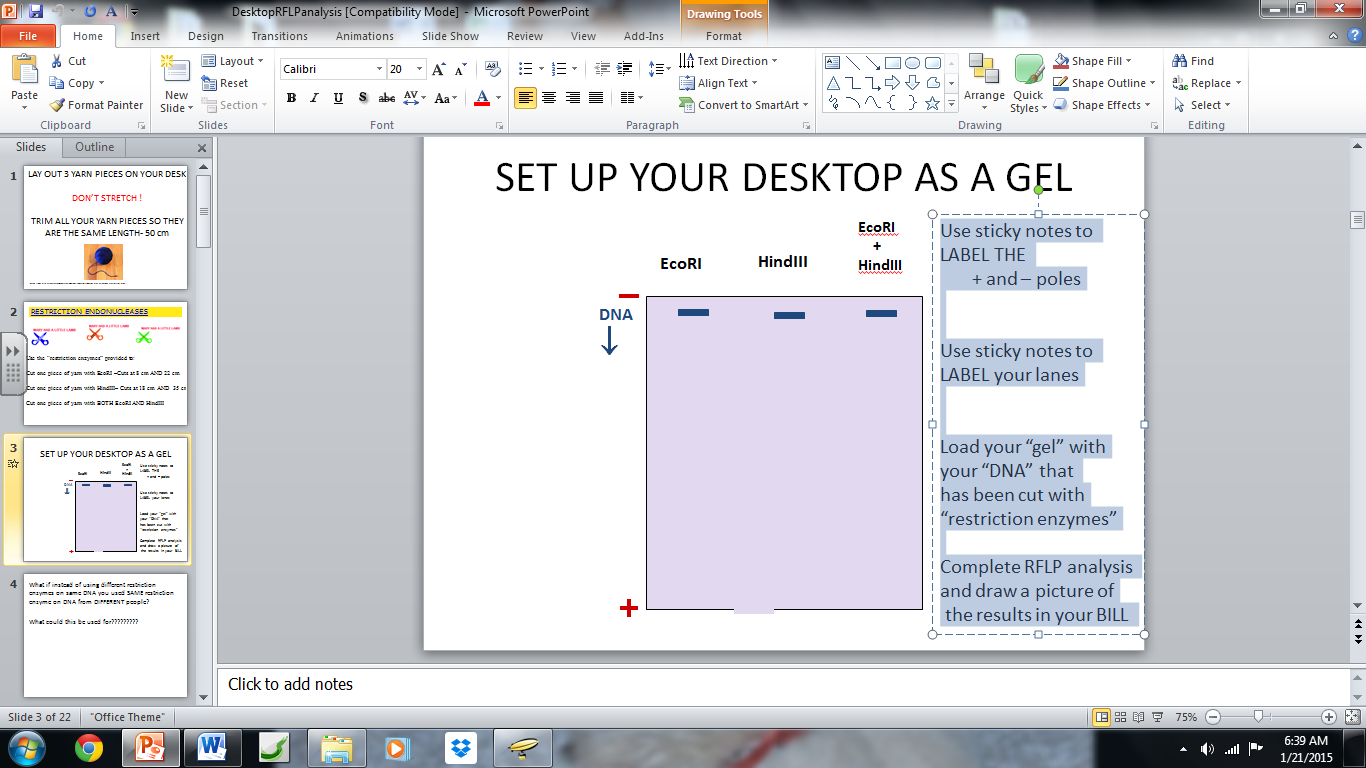 GEL #2:- CUT DNA from the INDIVIDUAL #1 (PURPLE yarn) with DIFFERENT RESTRICTION ENZYMES.
LAY OUT 3 YARN PIECES ON YOUR DESK; DON’T STRETCH !
TRIM ALL YOUR YARN PIECES SO THEY ARE THE SAME LENGTH- 50 cm

Use the “restriction enzymes” provided to:Cut one piece of yarn with EcoR1 –Cuts at 10 cm AND 32 cmCut one piece of yarn with HindIII– Cuts at 22 cmCut one piece of yarn with BOTH EcoR1 AND HindIII (Use BOTH of the above cuts)
Set up the top of your desk as a gelUse sticky notes to LABEL the + and – polesUse sticky notes to LABEL your lanesUse sticky notes to LABEL distance on gel
Load your “gel” with your “DNA” that has been cut with “restriction enzymes”.Complete RFLP analysis and draw a picture of the results below. 
  EcoR1		               HindIII                     EcoR1 + HindIIIGEL #1 ANALYSIS QUESTIONS:EXPLAIN WHY DNA moves in an electric field toward the POSITIVE pole.EXPLAIN the purpose of the “LADDER” DNA.EXPLAIN the relationship between FRAGMENT SIZE and DISTANCE the fragment moved on a gel.EXPLAIN the relationship between the number of restriction sites and the number of fragments produced.EXPLAIN why Individual #2 showed only 3 bands if you made 3 cuts. (4 fragments of DNA)Do you think the gel pattern would be the same for Individual #1’s DNA if it was cut with a different restriction enzyme? EXPLAIN YOUR ANSWER.Linus Pauling used RFLP analysis to show that the sickle cell mutation caused a change in the DNA code. He cut the genes from a person with normal hemoglobin and a person with sickle cell anemia with the same restriction enzyme and compared them using RFLP analysis. 
Use what you know about the sickle cell mutation and restriction recognition sites to EXPLAIN how a mutation could change the NUMBER and LENGTHS OF FRAGMENTS on a gel . 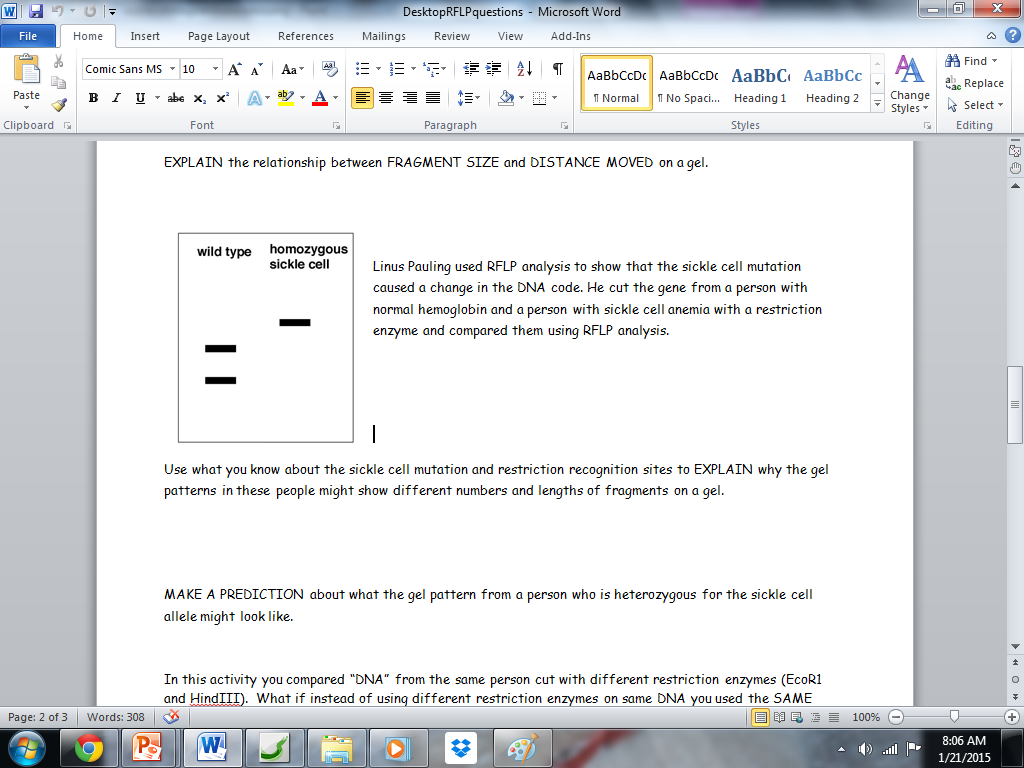 MAKE A PREDICTION about what the gel pattern from a person who is heterozygous for the sickle cell allele might look like. HINT: Think about what the word HETEROZYGOUS means.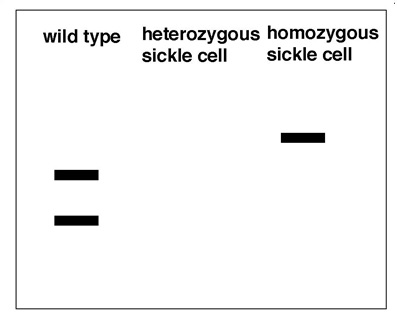 ___________________________________________________________________________________GELL #2:

Explain why DNA from the SAME person shows different patterns in the gel if cut with different restriction enzymes.____________________________________________________________________________________Give at least FOUR (4) EXAMPLES of how DNA ANALYSIS can be used to compare DNA.
	1.

	2.

	3.

	4. 